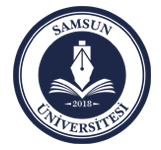 M.Y.H.B.Y. Örnek No: 14SAMSUN ÜNİVERSİTESİAİLE YARDIMI BİLDİRİMİ(M.Y.H.B.Y. Örnek No: 14' ün arka sayfası)AİLE YARDIMI BİLDİRİMİ1-Bu bildirim personelin ilk işe girişinde verilir. Personelin aile yardımından yararlanan eş veya çocuk durumunda birdeğişiklik meydana gelmesi halinde veya yer değiştirme suretiyle atama halinde yeniden bildirim verilir.2-Evlat edinilmiş çocuklara ait ilamın verildiği mahkemenin adı ile tarih ve sayısı gösterilir.3-Üvey çocuklar için nafaka alınıp alınmadığı gösterilir.4-Aile yardımından yararlanacak çocuklardan çalışamayacak derecede malül olmaları nedeniyle sürekli olarak yardımdanyararlanacaklara ait olanların bu durumunu gösteren resmi sağlık kurumu raporu bu bildirime eklenir.5-Boşanma veya ayrılma halinde çocuklara ait aile yardımından yararlanacak olan eşin buna ilişkin mahkeme kararının onaylı örneğibildirime eklenir.